ПОЛОЖЕНИЕгородского конкурса вокального и исполнительского мастерства«#ПроЗВУК»Общие положения1.1. Городской конкурс   вокального и исполнительского мастерства «#ПроЗВУК» (далее – Конкурс), проводится при поддержке главного управления образования администрации г. Красноярска.1.2. Инициатором проведения мероприятия, является МАОУ ДО ЦТиР №1.1.3. Для организации и проведения Конкурса утверждается состав оргкомитета из представителей учредителей и организаторов Конкурса.Оргкомитет имеет право:- принимать и обрабатывать заявки;- не рассматривать заявки, поступившие позднее указанного срока;- организовывать работу в период проведения конкурса;- осуществлять информационную поддержку конкурса;1.4. Конкурс направлен на развитие и поддержку талантливых, музыкально-одаренных детей, приобщение к культурному наследию, через музыку, на выявление творческих способностей учащихся в области вокального и инструментального исполнительства.  1.5. Конкурс проводится за счёт средств благотворительного фонда попечительства об образовании и при поддержке партнёров. 1.6. Конкурс проводится в соответствии с положением.Цели и задачи Конкурса Конкурс проводится с целью популяризации и поддержки талантливых, музыкально одаренных детей, подростков и молодежи. Задачи:-создание условий для культурного и духовного развития детей в г. Красноярск;-выявление, развитие и поддержка талантливых детей, стимулирование творческой активности, совершенствование их исполнительского мастерства и культуры;-обмен опытом среди педагогических работников;-поиск новых форм работы с различными социальными группами молодежи и вовлечение их в сферу творчества и социальной активности;-повышение исполнительского уровня и сценического мастерства непрофессиональных исполнителей.3. Предполагаемый результат3.1. В результате проведения данного конкурса огромное количество детей со всего города смогут проявить себя, реализовать свои таланты и поделиться опытом. 4. Участники Конкурса4.1.   Участниками Конкурса могут стать детские коллективы и отдельные исполнители образовательных организаций г. Красноярска, в возрасте от 7 до 18 лет (включительно), своевременно и надлежащим образом подавшие Заявку на участие в соответствии с требованиями Положения Конкурса. 5. Сроки реализации5.1. Конкурс проходит в 2 этапа:I этап: 16.01 – 06.02.2023г. Приём заявок.II этап: 10.02.2023г. Конкурсное прослушивание. Награждение участников и победителей.Конкурс состоится в МТБЦ «Пилот» по адресу: ул. Аэровокзальная, 10. 5.2. График конкурсных прослушиваний, с указанием точного времени выступления, составляется оргкомитетом и рассылается участникам за 3 дня до Конкурса. В случае непредвиденных обстоятельств оргкомитет так же оставляет за собой право скорректировать график.6. Порядок и условия проведения Конкурса6.1. Номинации:- академический вокал;- эстрадный вокал;- джазовый вокал;- рэп и битбокс;- народный вокал (в том числе фольклор и этнография);- инструментальное исполнительство (классические, джазовые, эстрадные, народные инструменты).6.2. Возрастные категории:- 7 - 9 лет;- 10-13 лет;- 14-16 лет;- 17-18 лет;- смешанная.6.3. Формы:- соло;- малые формы (дуэты, трио);- ансамбли;- хоры;- оркестр;- ВИА.6.4. Не разрешается привлекать в детские коллективы студентов средних специальных и высших учебных заведений искусств и культуры в качестве участников коллективов.6.5. Участники представляют на конкурс одну композицию в каждой номинации. 6.6. Участники и коллективы имеют право участвовать в нескольких номинациях. В каждой номинации и возрастной группе от одного участника (коллектива) принимается по одной заявке (один конкурсный номер). 6.7. Участники должны: своевременно подать заявку на участие в Конкурсе; не позднее, чем за 5 дней до начала Конкурса, сообщить организаторам о смене репертуара или отказе от участия в Конкурсе; предоставить организаторам всю необходимую информацию, указанную в заявке (Приложение 1) и согласие на обработку персональных данных (Приложение 3). 6.8. Информация, указанная в анкете-заявке, будет использована в соответствии с Федеральным Законом от 27 июля 
2006 года № 152-ФЗ «О персональных данных» для организации Конкурса. 6.9. Организаторы осуществляют приём и обработку заявок, ведут необходимую документацию, занимаются координацией участников Конкурса, организуют и проводят мероприятие и работу со СМИ. А так же оставляют за собой право на публикации видео конкурсных работ на официальном сайте МАОУ ДО ЦТиР №1 и в официальных группах в социальных сетях, с сохранением авторских прав участников.6.10. Заявки, оформленные не до конца или содержащие не все данные, до участия в конкурсе не допускаются.7. Критерии оценки и подведение итогов7.1. Для всех номинаций:- техника исполнения, музыкальность, эмоциональность и выразительность;- чистота интонирования, культура звука;- соответствие репертуара возрасту исполнителя;- уровень ансамблевой подготовки коллектива;- сценическая культура, соответствие образу;- артистичность, сценический костюм, культура сцены, этика поведения;- музыкальность, художественная трактовка произведения (для номинации «Инструментальное исполнительство»);- музыкальный строй и чистота интонации;- технические возможности исполнения;- соблюдение требований положения конкурса;- творческая индивидуальность.7.2. По результатам Конкурса определяются победители – Лауреаты I степени, призеры – Лауреаты II и III степени в каждой номинации и в каждой возрастной категории; 7.3. По решению жюри может быть определено Гран-При Конкурса и утверждены специальные призы-номинации;7.4. Победители и призеры Конкурса награждаются дипломами главного управления образования администрации г. Красноярска. 7.5. Жюри вправе не присуждать призовые места при отсутствии конкуренции в номинации, или недостаточном количестве набранных балов; 7.6. Решение жюри является окончательным и пересмотру не подлежит.8. Порядок оформления заявки8.1. Приём заявок.Для участия в Конкурсе необходимо пройти регистрацию (заполнить форму-заявку) по ссылке https://forms.gle/jTvQdsJDUB4Nwqqu7  (ссылку необходимо ввести в адресную строку браузера) Необходимая информация для регистрации в Приложении 1.8.2. Помимо заявки, зарегистрированной в google-форме, обязательным условием участия в Конкурсе является регистрация каждого участника команды через Навигатор (Приложение 2). Если ребёнок не подал заявку через Навигатор, то он автоматически снимается с Конкурса.8.3. Заявки, поступившие позднее установленных сроков, не рассматриваются.9. Экспертный совет (жюри)9.1. Жюри конкурса формируется из высококвалифицированных специалистов в области вокального и исполнительного мастерства.10. Организационный комитет10.1. МАОУ ДО ЦТиР №1, г. Красноярск, ул. Тельмана,24 тел. 224-48-43; эл.почта: pedagogiorganizatory_ctir1@mail.ru сайт: www.ctir1.ru224-48-43 заместитель директора Шилова Светлана Александровна. Кураторы конкурса:педагог – организатор Монгуш Татьяна Андреевна: сот. 89020122882педагог – организатор Данченко Софья Александровна: сот. 89994430259педагог – организатор Комиссаров Дмитрий Александрович10.2. Все интересующие вопросы можно задать по телефону 224-48-43 с понедельника по пятницу до 17:00. 10.3. Следите за информацией о Конкурсе в социальных сетях «ВКонтакте» и на сайте учреждения МАОУ ДО ЦТиР №1.Приложение 1к Положению  Городского конкурса вокального и исполнительского мастерства «#ПроЗВУК»Регистрацияна участие в Городском конкурсевокального и исполнительского мастерства «#ПроЗВУК»Название коллектива/ФИО отдельного исполнителя Количество участников 3. Список участников коллектива (ФИО полностью, № телефона (для ансамблей, дуэтов, трио, оркестров, хора; дата рождения (полностью), школа, класс обучения)4. ФИО руководителя ПОЛНОСТЬЮ 5. Номер телефона руководителя 6. ФИО педагогов и концертмейстеров (при наличии) ПОЛНОСТЬЮ7. Образовательное учреждение (полный почтовый адрес, телефон и эл.почта) 8. Номинация 9. Возрастная категория 10. Формы11. Конкурсная программа 12. ФИО авторов слов и музыки 13. Хронометраж Приложение 2к положению городского конкурса 
вокального и исполнительского мастерстваСпособы регистрации участников в системе Навигаторhttps://navigator.krao.ru/activity/1502/?date=2023-02-10 
(ссылку необходимо ввести в адресную строку браузера)2.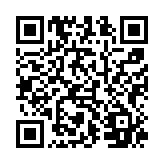 Приложение 3СОГЛАСИЕ НА ОБРАБОТКУ ПЕРСОНАЛЬНЫХ ДАННЫХ(для несовершеннолетнего участника)Я, (Ф.И.О. полностью законного представителя, руководителя (по доверенности)Проживающий(ая)по адресу:Паспорт (серия, номер) выдан(кем,когда) _______________________________________________являюсь законным представителем (Ф.И.О ребенка)Настоящим даю свое согласие на обработку оргкомитетом для формирования и обработки заявки на участие в ________________________________ моих персональных данных и персональных данных несовершеннолетнего участника конкурса Ф.И.О ребенка относящихся исключительно к перечисленным ниже категориям персональных данных: 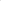 - фамилия, имя, отчества;- дата, месяц, год рождения;- паспортные данные, данные свидетельства о рождении; - адрес проживания.Я даю согласие на использование персональных данных исключительно в следующих целях:- для формирования и обработки заявки на участие в- публикацию и распространение текстов и презентаций работ;- экспертное заключение по работе;- фото- и видеосъемку моего ребенка, безвозмездно использовать эти фото, видео и информационные видеоматериалы во внутренних и внешних коммуникациях, связанных с проведением мероприятия. Фотографии и видеоматериалы могут быть скопированы, представлены и сделаны достоянием общественности или адаптированы для использования любыми СМИ и любым способом, в частности в буклетах, видео, в Интернете и т.д. при условии, что произведенные фотографии и видео не нанесут вред достоинству и репутации моего ребенка;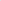 - публикации на официальном сайте организаторов;- иные действия связанные с вышеуказанной целью.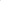 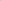 Настоящее согласие предоставляется на осуществление представителям оргкомитета _______________ следующих действий в отношении персональных данных: сбор, систематизация, накопление, хранение, уточнение (обновление, изменение), использование (только в указанных выше целях), публикации на официальных сайтах организаторов работ участников _____________________, обезличивание, блокирование, уничтожение. Я даю согласие на обработку персональных данных неавтоматизированным способом и автоматизированным способом.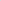 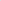 Обработку персональных данных для любых иных целей и любым иным способом, включая распространение и передачу каким-либо третьим лицам в ИНЫХ целях, я запрещаю. Она может быть возможна только с моего особого письменного согласия в каждом отдельном случае.Данное Согласие действует до достижения целей обработки персональных данных организаторами мероприятия или до отзыва данного Согласия. Данное Согласие может быть отозвано в любой момент по моему письменному заявлению.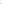 Я подтверждаю, что, давая настоящее согласие, я действую по своей воле и в интересах несовершеннолетнего ребенка, законным представителем которого являюсь.Дата:  «      »            2023г.	                                         Подпись: ___________________